  Instruções para Prestação de contas do suprimento de fundosO prazo máximo para prestação de contas do suprimento de fundos é de 45 dias após a data da concessão. É necessário e obrigatório o preenchimento de todos os campos do formulário.É necessária documentação comprobatória em nome da fundação Uniselva. A prestação de contas do suprimento de fundos deve conter a assinatura e o carimbo do coordenador do projeto. Caso esses itens não conste no final do formulário, o mesmo não será aceito.Cuiabá, Encaminho prestação de contas da despesa efetuada com o suprimento de fundos recebido pelo beneficiário, cujos dados estão detalhados na sequência, que foi deduzido do convênio / projeto acima identificado.Em anexo, documentação comprobatória (documentação fiscal em nome da UNISELVA devidamente atestada), conforme relação detalhada no anexo I, página 2 deste formulário.Declaro que as despesas relacionadas a seguir foram pagas e realizadas de acordo com o plano de aplicação financeira do convênio / projeto aprovado, responsabilizando-me pelas informações contidas nesta prestação de contas._________________________________________Assinatura e carimbo do(a) Coordenador(a)Natureza da despesaJustificativa do gasto / compraDataNº DocumentoRazão Social da empresaValor R$Total GeralTotal GeralTotal GeralTotal GeralTotal Geral_________________________________________Assinatura e carimbo do(a) Coordenador(a)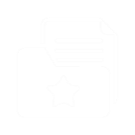 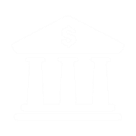 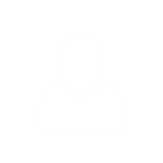 